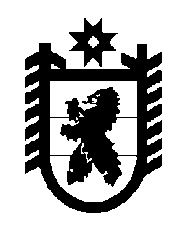 Российская Федерация Республика Карелия    УКАЗГЛАВЫ РЕСПУБЛИКИ КАРЕЛИЯО награждении государственной наградой Республики Карелия За высокий профессионализм и большой вклад в развитие индустрии гостеприимства в Республике Карелия наградить ПОЧЕТНОЙ ГРАМОТОЙ РЕСПУБЛИКИ КАРЕЛИЯ:ФЕДОРОВУ Екатерину Сергеевну – управляющего общества с ограниченной ответственностью «Северная».            Глава Республики Карелия                                                              А.О. Парфенчиковг. Петрозаводск21 февраля 2019 года№ 12